SECRETARIA DE EDUCACIÓN PÚBLICAESCUELA PRIMARIA “MATERIAL EDUCATIVO” CICLO ESCOLAR 2022– 2023  ZONA ESCOLAR: X   SECTOR: X          GRADO: 5°   GRUPO: “X”PLANEACIÓN DEL 08 AL 12 DE MAYO DEL 2023 ASIGNATURA: ESPAÑOLSECRETARIA DE EDUCACIÓN PÚBLICAESCUELA PRIMARIA “MATERIAL EDUCATIVO” CICLO ESCOLAR 2022– 2023  ZONA ESCOLAR: X   SECTOR: X          GRADO: 5°   GRUPO: “X”PLANEACIÓN DEL 08 AL 12 DE MAYO DEL 2023 ASIGNATURA: MATEMÁTICASSECRETARIA DE EDUCACIÓN PÚBLICAESCUELA PRIMARIA “MATERIAL EDUCATIVO” CICLO ESCOLAR 2022– 2023  ZONA ESCOLAR: X   SECTOR: X          GRADO: 5°   GRUPO: “X”PLANEACIÓN DEL 08 AL 12 DE MAYO DEL 2023 ASIGNATURA: CIENCIAS NATURALESSECRETARIA DE EDUCACIÓN PÚBLICAESCUELA PRIMARIA “MATERIAL EDUCATIVO” CICLO ESCOLAR 2022– 2023  ZONA ESCOLAR: X   SECTOR: X          GRADO: 5°   GRUPO: “X”PLANEACIÓN DEL 08 AL 12 DE MAYO DEL 2023 ASIGNATURA: GEOGRAFÍASECRETARIA DE EDUCACIÓN PÚBLICAESCUELA PRIMARIA “MATERIAL EDUCATIVO” CICLO ESCOLAR 2022– 2023  ZONA ESCOLAR: X   SECTOR: X          GRADO: 5°   GRUPO: “X”PLANEACIÓN DEL 08 AL 12 DE MAYO DEL 2023 ASIGNATURA: HISTORIASECRETARIA DE EDUCACIÓN PÚBLICAESCUELA PRIMARIA “MATERIAL EDUCATIVO” CICLO ESCOLAR 2022– 2023  ZONA ESCOLAR: X   SECTOR: X          GRADO: 5°   GRUPO: “X”PLANEACIÓN DEL 08 AL 12 DE MAYO DEL 2023 ASIGNATURA: FORMACIÓN CÍVICA Y ÉTICASECRETARIA DE EDUCACIÓN PÚBLICAESCUELA PRIMARIA “MATERIAL EDUCATIVO” CICLO ESCOLAR 2022– 2023  ZONA ESCOLAR: X   SECTOR: X          GRADO: 5°   GRUPO: “X”PLANEACIÓN DEL 08 AL 12 DE MAYO DEL 2023 ASIGNATURA: EDUCACIÓN SOCIEMOCIONALSECRETARIA DE EDUCACIÓN PÚBLICAESCUELA PRIMARIA “MATERIAL EDUCATIVO” CICLO ESCOLAR 2022– 2023  ZONA ESCOLAR: X   SECTOR: X          GRADO: 5°   GRUPO: “X”PLANEACIÓN DEL 08 AL 12 DE MAYO DEL 2023 ASIGNATURA: ARTESÁMBITOÁMBITOÁMBITOTIPO DE TEXTOTIPO DE TEXTOTIPO DE TEXTOPRACTICA SOCIAL DE LENGUAJELiteratura  Literatura  Literatura  Descriptivo.Descriptivo.Descriptivo.Leer poemas.TEMAS DE REFLEXIÓNTEMAS DE REFLEXIÓNTEMAS DE REFLEXIÓNTEMAS DE REFLEXIÓNAPRENDIZAJES ESPERADOSAPRENDIZAJES ESPERADOSAPRENDIZAJES ESPERADOSComprensión e interpretaciónSentido literal y figurado de las palabras o frases en un poema.Sentimientos que provoca la poesía.Relación entre los sentimientos propios y los que provoca un poema.Propiedades y tipos de textosRecursos literarios empleados en la escritura de poemas (aliteración, repetición, rima, comparación y metáfora).Organización gráfica y estructura de los poemas (distribución en versos y estrofas).Aspectos sintácticos y semánticosRecursos literarios para crear un efecto poético (rima, métrica, adjetivos y adverbios).Comprensión e interpretaciónSentido literal y figurado de las palabras o frases en un poema.Sentimientos que provoca la poesía.Relación entre los sentimientos propios y los que provoca un poema.Propiedades y tipos de textosRecursos literarios empleados en la escritura de poemas (aliteración, repetición, rima, comparación y metáfora).Organización gráfica y estructura de los poemas (distribución en versos y estrofas).Aspectos sintácticos y semánticosRecursos literarios para crear un efecto poético (rima, métrica, adjetivos y adverbios).Comprensión e interpretaciónSentido literal y figurado de las palabras o frases en un poema.Sentimientos que provoca la poesía.Relación entre los sentimientos propios y los que provoca un poema.Propiedades y tipos de textosRecursos literarios empleados en la escritura de poemas (aliteración, repetición, rima, comparación y metáfora).Organización gráfica y estructura de los poemas (distribución en versos y estrofas).Aspectos sintácticos y semánticosRecursos literarios para crear un efecto poético (rima, métrica, adjetivos y adverbios).Comprensión e interpretaciónSentido literal y figurado de las palabras o frases en un poema.Sentimientos que provoca la poesía.Relación entre los sentimientos propios y los que provoca un poema.Propiedades y tipos de textosRecursos literarios empleados en la escritura de poemas (aliteración, repetición, rima, comparación y metáfora).Organización gráfica y estructura de los poemas (distribución en versos y estrofas).Aspectos sintácticos y semánticosRecursos literarios para crear un efecto poético (rima, métrica, adjetivos y adverbios).Identifica algunos de los recursos literarios de la poesía.Distingue entre el significado literal y figurado en palabras o frases de un poema.Identifica los temas de un poema y reconoce los sentimientos involucrados.Muestra interés y sensibilidad al leer y escribir poemas.Identifica algunos de los recursos literarios de la poesía.Distingue entre el significado literal y figurado en palabras o frases de un poema.Identifica los temas de un poema y reconoce los sentimientos involucrados.Muestra interés y sensibilidad al leer y escribir poemas.Identifica algunos de los recursos literarios de la poesía.Distingue entre el significado literal y figurado en palabras o frases de un poema.Identifica los temas de un poema y reconoce los sentimientos involucrados.Muestra interés y sensibilidad al leer y escribir poemas.DÍA 1ACTIVIDADES PARA TRABAJAR EN PRESENCIAL Y A DISTANCIAACTIVIDADES PARA TRABAJAR EN PRESENCIAL Y A DISTANCIAACTIVIDADES PARA TRABAJAR EN PRESENCIAL Y A DISTANCIAACTIVIDADES PARA TRABAJAR EN PRESENCIAL Y A DISTANCIAACTIVIDADES PARA TRABAJAR EN PRESENCIAL Y A DISTANCIAACTIVIDADES PARA TRABAJAR EN PRESENCIAL Y A DISTANCIADÍA 1INICIO:Platicaremos sobre los diferentes sentimientos que evocan los poemas. Platicaremos sobre los diferentes sentimientos que evocan los poemas. Platicaremos sobre los diferentes sentimientos que evocan los poemas. Platicaremos sobre los diferentes sentimientos que evocan los poemas. Platicaremos sobre los diferentes sentimientos que evocan los poemas. DÍA 1DESARROLLO:Escribirán frases que les permitan expresar sus sentimientos, por ejemplo “La poesía es como una hermosa lluvia de sentimientos, palabras y significados, que revolotea como un ave maravillosa”. L.T. pág. 91Leerán los poemas de la página 92 y responderán en el las siguientes preguntas: ¿de qué tratan?, si tuvieras que clasificarlos ¿en qué tema ubicarías a cada uno?, etc.Preguntare ¿qué quiere decir la frase “el amor es como un durazno en flor”?Platicaremos que para escribir poemas se hacen uso de las metáforas y la comparación.Escribirán frases que les permitan expresar sus sentimientos, por ejemplo “La poesía es como una hermosa lluvia de sentimientos, palabras y significados, que revolotea como un ave maravillosa”. L.T. pág. 91Leerán los poemas de la página 92 y responderán en el las siguientes preguntas: ¿de qué tratan?, si tuvieras que clasificarlos ¿en qué tema ubicarías a cada uno?, etc.Preguntare ¿qué quiere decir la frase “el amor es como un durazno en flor”?Platicaremos que para escribir poemas se hacen uso de las metáforas y la comparación.Escribirán frases que les permitan expresar sus sentimientos, por ejemplo “La poesía es como una hermosa lluvia de sentimientos, palabras y significados, que revolotea como un ave maravillosa”. L.T. pág. 91Leerán los poemas de la página 92 y responderán en el las siguientes preguntas: ¿de qué tratan?, si tuvieras que clasificarlos ¿en qué tema ubicarías a cada uno?, etc.Preguntare ¿qué quiere decir la frase “el amor es como un durazno en flor”?Platicaremos que para escribir poemas se hacen uso de las metáforas y la comparación.Escribirán frases que les permitan expresar sus sentimientos, por ejemplo “La poesía es como una hermosa lluvia de sentimientos, palabras y significados, que revolotea como un ave maravillosa”. L.T. pág. 91Leerán los poemas de la página 92 y responderán en el las siguientes preguntas: ¿de qué tratan?, si tuvieras que clasificarlos ¿en qué tema ubicarías a cada uno?, etc.Preguntare ¿qué quiere decir la frase “el amor es como un durazno en flor”?Platicaremos que para escribir poemas se hacen uso de las metáforas y la comparación.Escribirán frases que les permitan expresar sus sentimientos, por ejemplo “La poesía es como una hermosa lluvia de sentimientos, palabras y significados, que revolotea como un ave maravillosa”. L.T. pág. 91Leerán los poemas de la página 92 y responderán en el las siguientes preguntas: ¿de qué tratan?, si tuvieras que clasificarlos ¿en qué tema ubicarías a cada uno?, etc.Preguntare ¿qué quiere decir la frase “el amor es como un durazno en flor”?Platicaremos que para escribir poemas se hacen uso de las metáforas y la comparación.DÍA 1CIERRE:Observaremos el siguiente video https://youtu.be/cIXqw2GXmCE sobre los recursos literarios mencionados anteriormente.Comentaremos ¿cuál es la diferencia entre la metáfora y la comparación?Escribirán frases en su cuaderno donde comparen diversas cosas como la poesía y los sentimientos con otras.Observaremos el siguiente video https://youtu.be/cIXqw2GXmCE sobre los recursos literarios mencionados anteriormente.Comentaremos ¿cuál es la diferencia entre la metáfora y la comparación?Escribirán frases en su cuaderno donde comparen diversas cosas como la poesía y los sentimientos con otras.Observaremos el siguiente video https://youtu.be/cIXqw2GXmCE sobre los recursos literarios mencionados anteriormente.Comentaremos ¿cuál es la diferencia entre la metáfora y la comparación?Escribirán frases en su cuaderno donde comparen diversas cosas como la poesía y los sentimientos con otras.Observaremos el siguiente video https://youtu.be/cIXqw2GXmCE sobre los recursos literarios mencionados anteriormente.Comentaremos ¿cuál es la diferencia entre la metáfora y la comparación?Escribirán frases en su cuaderno donde comparen diversas cosas como la poesía y los sentimientos con otras.Observaremos el siguiente video https://youtu.be/cIXqw2GXmCE sobre los recursos literarios mencionados anteriormente.Comentaremos ¿cuál es la diferencia entre la metáfora y la comparación?Escribirán frases en su cuaderno donde comparen diversas cosas como la poesía y los sentimientos con otras.DÍA 2ACTIVIDADES PARA TRABAJAR EN PRESENCIAL Y A DISTANCIAACTIVIDADES PARA TRABAJAR EN PRESENCIAL Y A DISTANCIAACTIVIDADES PARA TRABAJAR EN PRESENCIAL Y A DISTANCIAACTIVIDADES PARA TRABAJAR EN PRESENCIAL Y A DISTANCIAACTIVIDADES PARA TRABAJAR EN PRESENCIAL Y A DISTANCIAACTIVIDADES PARA TRABAJAR EN PRESENCIAL Y A DISTANCIADÍA 2INICIO:Preguntare si recuerdan lo que es el sentido literal y el sentido figurado. Leerán la página 93 para conocer qué es el sentido literal y cuál es el metafórico, sus características y su utilización dentro de las poesías.Preguntare si recuerdan lo que es el sentido literal y el sentido figurado. Leerán la página 93 para conocer qué es el sentido literal y cuál es el metafórico, sus características y su utilización dentro de las poesías.Preguntare si recuerdan lo que es el sentido literal y el sentido figurado. Leerán la página 93 para conocer qué es el sentido literal y cuál es el metafórico, sus características y su utilización dentro de las poesías.Preguntare si recuerdan lo que es el sentido literal y el sentido figurado. Leerán la página 93 para conocer qué es el sentido literal y cuál es el metafórico, sus características y su utilización dentro de las poesías.Preguntare si recuerdan lo que es el sentido literal y el sentido figurado. Leerán la página 93 para conocer qué es el sentido literal y cuál es el metafórico, sus características y su utilización dentro de las poesías.DÍA 2DESARROLLO:Comentaremos el lenguaje metafórico que se utiliza en los haikai de José Juan Tablada. L.T. pág. 93Definirán con sus propias palabras qué es sentido literal de una pabla o frase y qué es el sentido figurado.Comentaremos el lenguaje metafórico que se utiliza en los haikai de José Juan Tablada. L.T. pág. 93Definirán con sus propias palabras qué es sentido literal de una pabla o frase y qué es el sentido figurado.Comentaremos el lenguaje metafórico que se utiliza en los haikai de José Juan Tablada. L.T. pág. 93Definirán con sus propias palabras qué es sentido literal de una pabla o frase y qué es el sentido figurado.Comentaremos el lenguaje metafórico que se utiliza en los haikai de José Juan Tablada. L.T. pág. 93Definirán con sus propias palabras qué es sentido literal de una pabla o frase y qué es el sentido figurado.Comentaremos el lenguaje metafórico que se utiliza en los haikai de José Juan Tablada. L.T. pág. 93Definirán con sus propias palabras qué es sentido literal de una pabla o frase y qué es el sentido figurado.DÍA 2CIERRE:Realizarán las actividades sugeridas del anexo 01 del material didáctico de apoyo.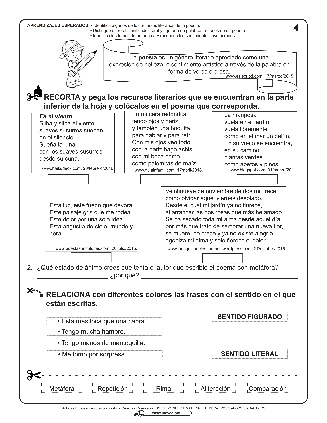 Realizarán las actividades sugeridas del anexo 01 del material didáctico de apoyo.Realizarán las actividades sugeridas del anexo 01 del material didáctico de apoyo.Realizarán las actividades sugeridas del anexo 01 del material didáctico de apoyo.Realizarán las actividades sugeridas del anexo 01 del material didáctico de apoyo.DÍA 3 ACTIVIDADES PARA TRABAJAR EN PRESENCIAL Y A DISTANCIAACTIVIDADES PARA TRABAJAR EN PRESENCIAL Y A DISTANCIAACTIVIDADES PARA TRABAJAR EN PRESENCIAL Y A DISTANCIAACTIVIDADES PARA TRABAJAR EN PRESENCIAL Y A DISTANCIAACTIVIDADES PARA TRABAJAR EN PRESENCIAL Y A DISTANCIAACTIVIDADES PARA TRABAJAR EN PRESENCIAL Y A DISTANCIADÍA 3 INICIO:Elegiremos un personaje de un cuento, pueden buscar en libros, revistas e internet para describirlo utilizando el lenguaje literal y el metafórico. Pueden utilizar un cuadro como en de la página 94 para escribir sus características. Elegiremos un personaje de un cuento, pueden buscar en libros, revistas e internet para describirlo utilizando el lenguaje literal y el metafórico. Pueden utilizar un cuadro como en de la página 94 para escribir sus características. Elegiremos un personaje de un cuento, pueden buscar en libros, revistas e internet para describirlo utilizando el lenguaje literal y el metafórico. Pueden utilizar un cuadro como en de la página 94 para escribir sus características. Elegiremos un personaje de un cuento, pueden buscar en libros, revistas e internet para describirlo utilizando el lenguaje literal y el metafórico. Pueden utilizar un cuadro como en de la página 94 para escribir sus características. Elegiremos un personaje de un cuento, pueden buscar en libros, revistas e internet para describirlo utilizando el lenguaje literal y el metafórico. Pueden utilizar un cuadro como en de la página 94 para escribir sus características. DÍA 3 DESARROLLO:Escribirán un pequeño poema en el que describan al personaje, utilizando las metáforas del cuadro elaborado anteriormente. L.T. pág. 94Localizarán en los poemas leídos las frases o palabras utilizadas en sentido metafóricoEscribirán un pequeño poema en el que describan al personaje, utilizando las metáforas del cuadro elaborado anteriormente. L.T. pág. 94Localizarán en los poemas leídos las frases o palabras utilizadas en sentido metafóricoEscribirán un pequeño poema en el que describan al personaje, utilizando las metáforas del cuadro elaborado anteriormente. L.T. pág. 94Localizarán en los poemas leídos las frases o palabras utilizadas en sentido metafóricoEscribirán un pequeño poema en el que describan al personaje, utilizando las metáforas del cuadro elaborado anteriormente. L.T. pág. 94Localizarán en los poemas leídos las frases o palabras utilizadas en sentido metafóricoEscribirán un pequeño poema en el que describan al personaje, utilizando las metáforas del cuadro elaborado anteriormente. L.T. pág. 94Localizarán en los poemas leídos las frases o palabras utilizadas en sentido metafóricoDÍA 3 CIERRE:Explicare qué es una rima asonante y consonante, cuáles son los versos y qué es una estrofa en los poemas. Identificarán la rima en el poema “La lección de Isabelita” de la página 95 del libro.Revisarán los poemas leídos anteriormente e identificarán cuáles tienen rima y cuáles no, los versos y las estrofas.Explicare qué es una rima asonante y consonante, cuáles son los versos y qué es una estrofa en los poemas. Identificarán la rima en el poema “La lección de Isabelita” de la página 95 del libro.Revisarán los poemas leídos anteriormente e identificarán cuáles tienen rima y cuáles no, los versos y las estrofas.Explicare qué es una rima asonante y consonante, cuáles son los versos y qué es una estrofa en los poemas. Identificarán la rima en el poema “La lección de Isabelita” de la página 95 del libro.Revisarán los poemas leídos anteriormente e identificarán cuáles tienen rima y cuáles no, los versos y las estrofas.Explicare qué es una rima asonante y consonante, cuáles son los versos y qué es una estrofa en los poemas. Identificarán la rima en el poema “La lección de Isabelita” de la página 95 del libro.Revisarán los poemas leídos anteriormente e identificarán cuáles tienen rima y cuáles no, los versos y las estrofas.Explicare qué es una rima asonante y consonante, cuáles son los versos y qué es una estrofa en los poemas. Identificarán la rima en el poema “La lección de Isabelita” de la página 95 del libro.Revisarán los poemas leídos anteriormente e identificarán cuáles tienen rima y cuáles no, los versos y las estrofas.DÍA 4ACTIVIDADES PARA TRABAJAR EN PRESENCIAL Y A DISTANCIAACTIVIDADES PARA TRABAJAR EN PRESENCIAL Y A DISTANCIAACTIVIDADES PARA TRABAJAR EN PRESENCIAL Y A DISTANCIAACTIVIDADES PARA TRABAJAR EN PRESENCIAL Y A DISTANCIAACTIVIDADES PARA TRABAJAR EN PRESENCIAL Y A DISTANCIAACTIVIDADES PARA TRABAJAR EN PRESENCIAL Y A DISTANCIADÍA 4INICIO:Preguntare ¿qué es la aliteración?, ¿cuándo se usa? Explicare que la aliteración es cuando se repite muchas veces una vocal o una consonante en un poema, por ejemplo: "El ruido con que rueda la ronca tempestad". L.T. pág. 96Realizarán algunos ejemplos en el cuaderno frases con aliteración.Compartirán las aliteraciones creadas.Preguntare ¿qué es la aliteración?, ¿cuándo se usa? Explicare que la aliteración es cuando se repite muchas veces una vocal o una consonante en un poema, por ejemplo: "El ruido con que rueda la ronca tempestad". L.T. pág. 96Realizarán algunos ejemplos en el cuaderno frases con aliteración.Compartirán las aliteraciones creadas.Preguntare ¿qué es la aliteración?, ¿cuándo se usa? Explicare que la aliteración es cuando se repite muchas veces una vocal o una consonante en un poema, por ejemplo: "El ruido con que rueda la ronca tempestad". L.T. pág. 96Realizarán algunos ejemplos en el cuaderno frases con aliteración.Compartirán las aliteraciones creadas.Preguntare ¿qué es la aliteración?, ¿cuándo se usa? Explicare que la aliteración es cuando se repite muchas veces una vocal o una consonante en un poema, por ejemplo: "El ruido con que rueda la ronca tempestad". L.T. pág. 96Realizarán algunos ejemplos en el cuaderno frases con aliteración.Compartirán las aliteraciones creadas.Preguntare ¿qué es la aliteración?, ¿cuándo se usa? Explicare que la aliteración es cuando se repite muchas veces una vocal o una consonante en un poema, por ejemplo: "El ruido con que rueda la ronca tempestad". L.T. pág. 96Realizarán algunos ejemplos en el cuaderno frases con aliteración.Compartirán las aliteraciones creadas.DÍA 4DESARROLLO:Realizarán las actividades sugeridas del anexo 02 del material didáctico de apoyo.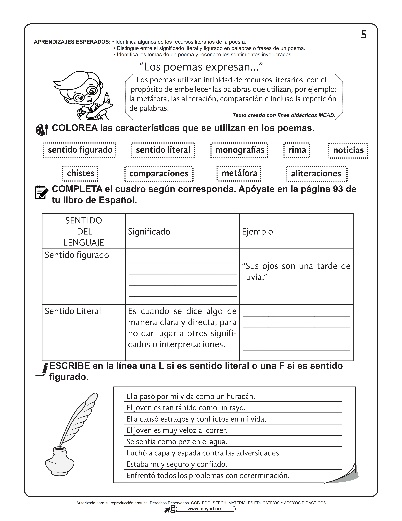 Realizarán las actividades sugeridas del anexo 02 del material didáctico de apoyo.Realizarán las actividades sugeridas del anexo 02 del material didáctico de apoyo.Realizarán las actividades sugeridas del anexo 02 del material didáctico de apoyo.Realizarán las actividades sugeridas del anexo 02 del material didáctico de apoyo.DÍA 4CIERRE:Recordare cual es la diferencia sentido literario y literal.Investigarán y escribirán en el cuaderno frases en sentido literal y literario, así como aliteraciones.Compartir las producciones y resolver dudas si es necesario.Recordare cual es la diferencia sentido literario y literal.Investigarán y escribirán en el cuaderno frases en sentido literal y literario, así como aliteraciones.Compartir las producciones y resolver dudas si es necesario.Recordare cual es la diferencia sentido literario y literal.Investigarán y escribirán en el cuaderno frases en sentido literal y literario, así como aliteraciones.Compartir las producciones y resolver dudas si es necesario.Recordare cual es la diferencia sentido literario y literal.Investigarán y escribirán en el cuaderno frases en sentido literal y literario, así como aliteraciones.Compartir las producciones y resolver dudas si es necesario.Recordare cual es la diferencia sentido literario y literal.Investigarán y escribirán en el cuaderno frases en sentido literal y literario, así como aliteraciones.Compartir las producciones y resolver dudas si es necesario.DÍA 5ACTIVIDADES PARA TRABAJAR EN PRESENCIAL Y A DISTANCIAACTIVIDADES PARA TRABAJAR EN PRESENCIAL Y A DISTANCIAACTIVIDADES PARA TRABAJAR EN PRESENCIAL Y A DISTANCIAACTIVIDADES PARA TRABAJAR EN PRESENCIAL Y A DISTANCIAACTIVIDADES PARA TRABAJAR EN PRESENCIAL Y A DISTANCIAACTIVIDADES PARA TRABAJAR EN PRESENCIAL Y A DISTANCIADÍA 5INICIO:Recordaremos todo lo visto hasta el momento: los sentimientos que evoca un poema, el tema que tiene, el sentido figurado y el sentido literal, las rimas, la aliteración.De acuerdo a lo que han aprendido y después de haber mencionado todos los recursos literarios con los que se han trabajado, realizarán un apunte en el cuaderno. L.T. pág. 97Revisarán el borrador del apunte, hacer las correcciones necesarias. Se puede buscar más información en internet para enriquecer el escrito.Escribirán la versión final en su cuaderno.Recordaremos todo lo visto hasta el momento: los sentimientos que evoca un poema, el tema que tiene, el sentido figurado y el sentido literal, las rimas, la aliteración.De acuerdo a lo que han aprendido y después de haber mencionado todos los recursos literarios con los que se han trabajado, realizarán un apunte en el cuaderno. L.T. pág. 97Revisarán el borrador del apunte, hacer las correcciones necesarias. Se puede buscar más información en internet para enriquecer el escrito.Escribirán la versión final en su cuaderno.Recordaremos todo lo visto hasta el momento: los sentimientos que evoca un poema, el tema que tiene, el sentido figurado y el sentido literal, las rimas, la aliteración.De acuerdo a lo que han aprendido y después de haber mencionado todos los recursos literarios con los que se han trabajado, realizarán un apunte en el cuaderno. L.T. pág. 97Revisarán el borrador del apunte, hacer las correcciones necesarias. Se puede buscar más información en internet para enriquecer el escrito.Escribirán la versión final en su cuaderno.Recordaremos todo lo visto hasta el momento: los sentimientos que evoca un poema, el tema que tiene, el sentido figurado y el sentido literal, las rimas, la aliteración.De acuerdo a lo que han aprendido y después de haber mencionado todos los recursos literarios con los que se han trabajado, realizarán un apunte en el cuaderno. L.T. pág. 97Revisarán el borrador del apunte, hacer las correcciones necesarias. Se puede buscar más información en internet para enriquecer el escrito.Escribirán la versión final en su cuaderno.Recordaremos todo lo visto hasta el momento: los sentimientos que evoca un poema, el tema que tiene, el sentido figurado y el sentido literal, las rimas, la aliteración.De acuerdo a lo que han aprendido y después de haber mencionado todos los recursos literarios con los que se han trabajado, realizarán un apunte en el cuaderno. L.T. pág. 97Revisarán el borrador del apunte, hacer las correcciones necesarias. Se puede buscar más información en internet para enriquecer el escrito.Escribirán la versión final en su cuaderno.DÍA 5DESARROLLO:Realizarán las actividades sugeridas del anexo 03 del material didáctico de apoyo.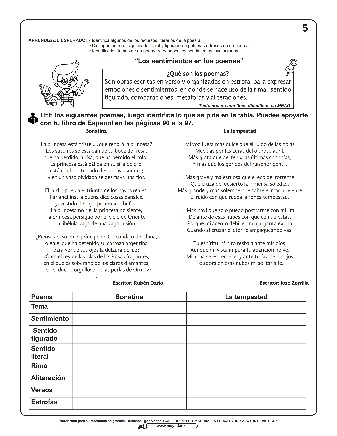 Realizarán las actividades sugeridas del anexo 03 del material didáctico de apoyo.Realizarán las actividades sugeridas del anexo 03 del material didáctico de apoyo.Realizarán las actividades sugeridas del anexo 03 del material didáctico de apoyo.Realizarán las actividades sugeridas del anexo 03 del material didáctico de apoyo.DÍA 5CIERRE:Elegirán un poema para que los niños lean en voz alta.Realizarán la lectura con un ritmo adecuado al texto y modulando la voz cuando sea necesario.A manera de conclusión responderán las siguientes preguntas en su cuaderno: ¿cuál de los poemas que leíste te gustó más?, ¿qué sentimientos despertaron en ti?, ¿de qué temas te gustaría seguir leyendo poemas? Realizar autoevaluación de la página 99Elegirán un poema para que los niños lean en voz alta.Realizarán la lectura con un ritmo adecuado al texto y modulando la voz cuando sea necesario.A manera de conclusión responderán las siguientes preguntas en su cuaderno: ¿cuál de los poemas que leíste te gustó más?, ¿qué sentimientos despertaron en ti?, ¿de qué temas te gustaría seguir leyendo poemas? Realizar autoevaluación de la página 99Elegirán un poema para que los niños lean en voz alta.Realizarán la lectura con un ritmo adecuado al texto y modulando la voz cuando sea necesario.A manera de conclusión responderán las siguientes preguntas en su cuaderno: ¿cuál de los poemas que leíste te gustó más?, ¿qué sentimientos despertaron en ti?, ¿de qué temas te gustaría seguir leyendo poemas? Realizar autoevaluación de la página 99Elegirán un poema para que los niños lean en voz alta.Realizarán la lectura con un ritmo adecuado al texto y modulando la voz cuando sea necesario.A manera de conclusión responderán las siguientes preguntas en su cuaderno: ¿cuál de los poemas que leíste te gustó más?, ¿qué sentimientos despertaron en ti?, ¿de qué temas te gustaría seguir leyendo poemas? Realizar autoevaluación de la página 99Elegirán un poema para que los niños lean en voz alta.Realizarán la lectura con un ritmo adecuado al texto y modulando la voz cuando sea necesario.A manera de conclusión responderán las siguientes preguntas en su cuaderno: ¿cuál de los poemas que leíste te gustó más?, ¿qué sentimientos despertaron en ti?, ¿de qué temas te gustaría seguir leyendo poemas? Realizar autoevaluación de la página 99RECURSOS DIDÁCTICOS Y REFERENCIASRECURSOS DIDÁCTICOS Y REFERENCIASRECURSOS DIDÁCTICOS Y REFERENCIASRECURSOS DIDÁCTICOS Y REFERENCIASRECURSOS DIDÁCTICOS Y REFERENCIASEVALUACIÓN Y EVIDENCIASEVALUACIÓN Y EVIDENCIASLibro de texto págs. 91-99Enlace sugerido.Poemas.Cuaderno.Libro de texto págs. 91-99Enlace sugerido.Poemas.Cuaderno.Libro de texto págs. 91-99Enlace sugerido.Poemas.Cuaderno.Libro de texto págs. 91-99Enlace sugerido.Poemas.Cuaderno.Libro de texto págs. 91-99Enlace sugerido.Poemas.Cuaderno.Descripción del personaje de cuento.Identifica sentimientos de los poemas.Escribe frases metafóricas.Identifica la diferencia entre sentido literal y literario.Describe a un personaje por medio de un poema.Descripción del personaje de cuento.Identifica sentimientos de los poemas.Escribe frases metafóricas.Identifica la diferencia entre sentido literal y literario.Describe a un personaje por medio de un poema.OBSERVACIONES Y ADECUACIONESOBSERVACIONES Y ADECUACIONESOBSERVACIONES Y ADECUACIONESOBSERVACIONES Y ADECUACIONESOBSERVACIONES Y ADECUACIONESOBSERVACIONES Y ADECUACIONESOBSERVACIONES Y ADECUACIONESBLOQUEBLOQUE33EJEForma, espacio y medida.Forma, espacio y medida.Forma, espacio y medida.DESAFÍOSDESAFÍOS43. ¿Cómo es? 44. ¿Todos o algunos? 45. Manotazo.43. ¿Cómo es? 44. ¿Todos o algunos? 45. Manotazo.43. ¿Cómo es? 44. ¿Todos o algunos? 45. Manotazo.43. ¿Cómo es? 44. ¿Todos o algunos? 45. Manotazo.43. ¿Cómo es? 44. ¿Todos o algunos? 45. Manotazo.43. ¿Cómo es? 44. ¿Todos o algunos? 45. Manotazo.CONTENIDOSCONTENIDOSCONTENIDOSCONTENIDOSCONTENIDOSCONTENIDOSINTENCIÓN DIDÁCTICAINTENCIÓN DIDÁCTICAFiguras y cuerposConstrucción de cuerpos geométricos con distintos materiales (incluyendo cono, cilindro y esfera). Análisis de sus características referentes a la forma y al número de caras, vértices y aristas.Figuras y cuerposConstrucción de cuerpos geométricos con distintos materiales (incluyendo cono, cilindro y esfera). Análisis de sus características referentes a la forma y al número de caras, vértices y aristas.Figuras y cuerposConstrucción de cuerpos geométricos con distintos materiales (incluyendo cono, cilindro y esfera). Análisis de sus características referentes a la forma y al número de caras, vértices y aristas.Figuras y cuerposConstrucción de cuerpos geométricos con distintos materiales (incluyendo cono, cilindro y esfera). Análisis de sus características referentes a la forma y al número de caras, vértices y aristas.Figuras y cuerposConstrucción de cuerpos geométricos con distintos materiales (incluyendo cono, cilindro y esfera). Análisis de sus características referentes a la forma y al número de caras, vértices y aristas.Figuras y cuerposConstrucción de cuerpos geométricos con distintos materiales (incluyendo cono, cilindro y esfera). Análisis de sus características referentes a la forma y al número de caras, vértices y aristas.Que los alumnos:Reflexionen sobre las propiedades de algunos cuerpos geométricos, al tener que construirlos.Identifiquen el número de caras, aristas y vértices de cuerpos geométricos y que los clasifiquen utilizando “todos” y “algunos” en relación con ciertas propiedades.Asocien características geométricas con el sólido al que corresponden.Que los alumnos:Reflexionen sobre las propiedades de algunos cuerpos geométricos, al tener que construirlos.Identifiquen el número de caras, aristas y vértices de cuerpos geométricos y que los clasifiquen utilizando “todos” y “algunos” en relación con ciertas propiedades.Asocien características geométricas con el sólido al que corresponden.DÍA 1ACTIVIDADES PARA TRABAJAR EN PRESENCIAL Y A DISTANCIAACTIVIDADES PARA TRABAJAR EN PRESENCIAL Y A DISTANCIAACTIVIDADES PARA TRABAJAR EN PRESENCIAL Y A DISTANCIAACTIVIDADES PARA TRABAJAR EN PRESENCIAL Y A DISTANCIAACTIVIDADES PARA TRABAJAR EN PRESENCIAL Y A DISTANCIAACTIVIDADES PARA TRABAJAR EN PRESENCIAL Y A DISTANCIAACTIVIDADES PARA TRABAJAR EN PRESENCIAL Y A DISTANCIADÍA 1INICIO:INICIO:Explicare qué es un cuerpo geométrico, algunas de sus características y mostrare imágenes de algunos de ellos. 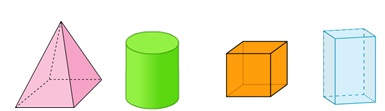 Explicare qué es un cuerpo geométrico, algunas de sus características y mostrare imágenes de algunos de ellos. Explicare qué es un cuerpo geométrico, algunas de sus características y mostrare imágenes de algunos de ellos. Explicare qué es un cuerpo geométrico, algunas de sus características y mostrare imágenes de algunos de ellos. Explicare qué es un cuerpo geométrico, algunas de sus características y mostrare imágenes de algunos de ellos. DÍA 1DESARROLLO:DESARROLLO:Elaboraremos un memorama de cuerpos geométricos para que se les facilite identificarlos. Jugaremos el memorama para repasar las características de los cuerpos geométricos.Elaboraremos un memorama de cuerpos geométricos para que se les facilite identificarlos. Jugaremos el memorama para repasar las características de los cuerpos geométricos.Elaboraremos un memorama de cuerpos geométricos para que se les facilite identificarlos. Jugaremos el memorama para repasar las características de los cuerpos geométricos.Elaboraremos un memorama de cuerpos geométricos para que se les facilite identificarlos. Jugaremos el memorama para repasar las características de los cuerpos geométricos.Elaboraremos un memorama de cuerpos geométricos para que se les facilite identificarlos. Jugaremos el memorama para repasar las características de los cuerpos geométricos.DÍA 1CIERRE:CIERRE:Escribirán en su cuaderno la definición de cuerpo geométrico, así como sus características.Escribirán en su cuaderno la definición de cuerpo geométrico, así como sus características.Escribirán en su cuaderno la definición de cuerpo geométrico, así como sus características.Escribirán en su cuaderno la definición de cuerpo geométrico, así como sus características.Escribirán en su cuaderno la definición de cuerpo geométrico, así como sus características.DÍA 2DÍA 2INICIO:INICIO:Jugaremos a las adivinanzas geométricas. Mencionare las características de un cuerpo geométrico para que los alumnos y alumnas traten de adivinar cuál es. Jugaremos a las adivinanzas geométricas. Mencionare las características de un cuerpo geométrico para que los alumnos y alumnas traten de adivinar cuál es. Jugaremos a las adivinanzas geométricas. Mencionare las características de un cuerpo geométrico para que los alumnos y alumnas traten de adivinar cuál es. Jugaremos a las adivinanzas geométricas. Mencionare las características de un cuerpo geométrico para que los alumnos y alumnas traten de adivinar cuál es. Jugaremos a las adivinanzas geométricas. Mencionare las características de un cuerpo geométrico para que los alumnos y alumnas traten de adivinar cuál es. DÍA 2DESARROLLO:DESARROLLO:Realizarán a cabo las actividades del desafío 43. En esta actividad reflexionarán sobre las propiedades de algunos cuerpos geométricos al construirlos. L.T. Pág. 86.Realizar las actividades sugeridas del anexo 01 del material didáctico de apoyo.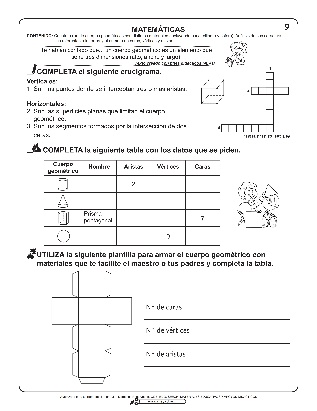 Realizarán a cabo las actividades del desafío 43. En esta actividad reflexionarán sobre las propiedades de algunos cuerpos geométricos al construirlos. L.T. Pág. 86.Realizar las actividades sugeridas del anexo 01 del material didáctico de apoyo.Realizarán a cabo las actividades del desafío 43. En esta actividad reflexionarán sobre las propiedades de algunos cuerpos geométricos al construirlos. L.T. Pág. 86.Realizar las actividades sugeridas del anexo 01 del material didáctico de apoyo.Realizarán a cabo las actividades del desafío 43. En esta actividad reflexionarán sobre las propiedades de algunos cuerpos geométricos al construirlos. L.T. Pág. 86.Realizar las actividades sugeridas del anexo 01 del material didáctico de apoyo.Realizarán a cabo las actividades del desafío 43. En esta actividad reflexionarán sobre las propiedades de algunos cuerpos geométricos al construirlos. L.T. Pág. 86.Realizar las actividades sugeridas del anexo 01 del material didáctico de apoyo.DÍA 2CIERRE:CIERRE:Escribirán en el cuaderno las características de cada cuerpo construido.Escribirán en el cuaderno las características de cada cuerpo construido.Escribirán en el cuaderno las características de cada cuerpo construido.Escribirán en el cuaderno las características de cada cuerpo construido.Escribirán en el cuaderno las características de cada cuerpo construido.DÍA 3 ACTIVIDADES PARA TRABAJAR EN PRESENCIAL Y A DISTANCIAACTIVIDADES PARA TRABAJAR EN PRESENCIAL Y A DISTANCIAACTIVIDADES PARA TRABAJAR EN PRESENCIAL Y A DISTANCIAACTIVIDADES PARA TRABAJAR EN PRESENCIAL Y A DISTANCIAACTIVIDADES PARA TRABAJAR EN PRESENCIAL Y A DISTANCIAACTIVIDADES PARA TRABAJAR EN PRESENCIAL Y A DISTANCIAACTIVIDADES PARA TRABAJAR EN PRESENCIAL Y A DISTANCIADÍA 3 INICIO:INICIO:Definirán en su cuaderno los siguientes conceptos: cara, cara plana, cara curva, arista, arista recta, arista curva y vértice.Resolverán el desafío 44 del libro de texto, identificando caras, aristas y vértices de cada cuerpo. L.T. Pág. 87 y 88Definirán en su cuaderno los siguientes conceptos: cara, cara plana, cara curva, arista, arista recta, arista curva y vértice.Resolverán el desafío 44 del libro de texto, identificando caras, aristas y vértices de cada cuerpo. L.T. Pág. 87 y 88Definirán en su cuaderno los siguientes conceptos: cara, cara plana, cara curva, arista, arista recta, arista curva y vértice.Resolverán el desafío 44 del libro de texto, identificando caras, aristas y vértices de cada cuerpo. L.T. Pág. 87 y 88Definirán en su cuaderno los siguientes conceptos: cara, cara plana, cara curva, arista, arista recta, arista curva y vértice.Resolverán el desafío 44 del libro de texto, identificando caras, aristas y vértices de cada cuerpo. L.T. Pág. 87 y 88Definirán en su cuaderno los siguientes conceptos: cara, cara plana, cara curva, arista, arista recta, arista curva y vértice.Resolverán el desafío 44 del libro de texto, identificando caras, aristas y vértices de cada cuerpo. L.T. Pág. 87 y 88DÍA 3 DESARROLLO:DESARROLLO:Realizar las actividades sugeridas del anexo 02 del material didáctico de apoyo.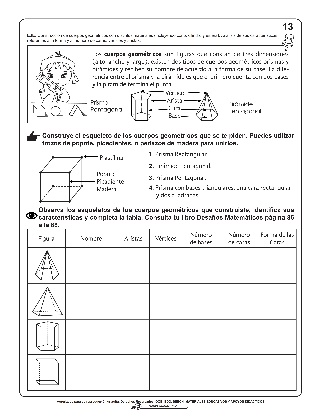 Realizar las actividades sugeridas del anexo 02 del material didáctico de apoyo.Realizar las actividades sugeridas del anexo 02 del material didáctico de apoyo.Realizar las actividades sugeridas del anexo 02 del material didáctico de apoyo.Realizar las actividades sugeridas del anexo 02 del material didáctico de apoyo.DÍA 3 CIERRE:CIERRE:Compartirán resultados y resolveremos dudas.Compartirán resultados y resolveremos dudas.Compartirán resultados y resolveremos dudas.Compartirán resultados y resolveremos dudas.Compartirán resultados y resolveremos dudas.DÍA 4ACTIVIDADES PARA TRABAJAR EN PRESENCIAL Y A DISTANCIAACTIVIDADES PARA TRABAJAR EN PRESENCIAL Y A DISTANCIAACTIVIDADES PARA TRABAJAR EN PRESENCIAL Y A DISTANCIAACTIVIDADES PARA TRABAJAR EN PRESENCIAL Y A DISTANCIAACTIVIDADES PARA TRABAJAR EN PRESENCIAL Y A DISTANCIAACTIVIDADES PARA TRABAJAR EN PRESENCIAL Y A DISTANCIAACTIVIDADES PARA TRABAJAR EN PRESENCIAL Y A DISTANCIADÍA 4INICIO:INICIO:Platicaremos sobre los conceptos definidos en la actividad anterior.Platicaremos sobre los conceptos definidos en la actividad anterior.Platicaremos sobre los conceptos definidos en la actividad anterior.Platicaremos sobre los conceptos definidos en la actividad anterior.Platicaremos sobre los conceptos definidos en la actividad anterior.DÍA 4DESARROLLO:DESARROLLO:Jugarán a “manotazo” (Desafío 45) con el material recortable de las páginas 211 a 213. Con esta actividad los niños podrán hacer repaso de las características de los cuerpos geométricos. L.T. Pág. 89.Analizarán bien las reglas del juego antes de llevarlo a la práctica.Jugarán a “manotazo” (Desafío 45) con el material recortable de las páginas 211 a 213. Con esta actividad los niños podrán hacer repaso de las características de los cuerpos geométricos. L.T. Pág. 89.Analizarán bien las reglas del juego antes de llevarlo a la práctica.Jugarán a “manotazo” (Desafío 45) con el material recortable de las páginas 211 a 213. Con esta actividad los niños podrán hacer repaso de las características de los cuerpos geométricos. L.T. Pág. 89.Analizarán bien las reglas del juego antes de llevarlo a la práctica.Jugarán a “manotazo” (Desafío 45) con el material recortable de las páginas 211 a 213. Con esta actividad los niños podrán hacer repaso de las características de los cuerpos geométricos. L.T. Pág. 89.Analizarán bien las reglas del juego antes de llevarlo a la práctica.Jugarán a “manotazo” (Desafío 45) con el material recortable de las páginas 211 a 213. Con esta actividad los niños podrán hacer repaso de las características de los cuerpos geométricos. L.T. Pág. 89.Analizarán bien las reglas del juego antes de llevarlo a la práctica.DÍA 4CIERRE:CIERRE:Pegarán en su libreta las tarjetas de cada cuerpo geométrico con sus características correspondientes.Pegarán en su libreta las tarjetas de cada cuerpo geométrico con sus características correspondientes.Pegarán en su libreta las tarjetas de cada cuerpo geométrico con sus características correspondientes.Pegarán en su libreta las tarjetas de cada cuerpo geométrico con sus características correspondientes.Pegarán en su libreta las tarjetas de cada cuerpo geométrico con sus características correspondientes.DÍA 5ACTIVIDADES PARA TRABAJAR EN PRESENCIAL Y A DISTANCIAACTIVIDADES PARA TRABAJAR EN PRESENCIAL Y A DISTANCIAACTIVIDADES PARA TRABAJAR EN PRESENCIAL Y A DISTANCIAACTIVIDADES PARA TRABAJAR EN PRESENCIAL Y A DISTANCIAACTIVIDADES PARA TRABAJAR EN PRESENCIAL Y A DISTANCIAACTIVIDADES PARA TRABAJAR EN PRESENCIAL Y A DISTANCIAACTIVIDADES PARA TRABAJAR EN PRESENCIAL Y A DISTANCIADÍA 5INICIO:INICIO:Preguntare ¿cómo se dividen los cuerpos geométricos?, ¿qué son los poliedros?, ¿cuáles son los cuerpos redondos?, etc.Preguntare ¿cómo se dividen los cuerpos geométricos?, ¿qué son los poliedros?, ¿cuáles son los cuerpos redondos?, etc.Preguntare ¿cómo se dividen los cuerpos geométricos?, ¿qué son los poliedros?, ¿cuáles son los cuerpos redondos?, etc.Preguntare ¿cómo se dividen los cuerpos geométricos?, ¿qué son los poliedros?, ¿cuáles son los cuerpos redondos?, etc.Preguntare ¿cómo se dividen los cuerpos geométricos?, ¿qué son los poliedros?, ¿cuáles son los cuerpos redondos?, etc.DÍA 5DESARROLLO:DESARROLLO:Realizaremos las actividades sugeridas del anexo 03 del material didáctico de apoyo.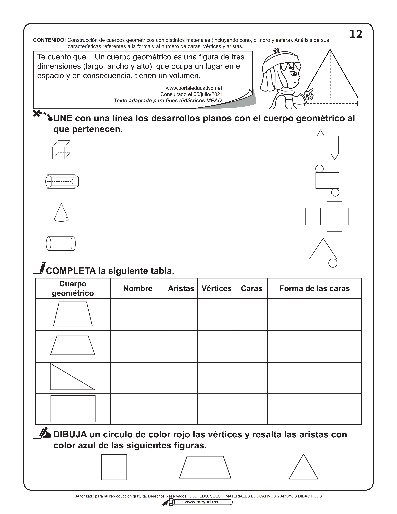 Realizaremos las actividades sugeridas del anexo 03 del material didáctico de apoyo.Realizaremos las actividades sugeridas del anexo 03 del material didáctico de apoyo.Realizaremos las actividades sugeridas del anexo 03 del material didáctico de apoyo.Realizaremos las actividades sugeridas del anexo 03 del material didáctico de apoyo.DÍA 5CIERRE:CIERRE:Compartirán resultados y resolveremos dudas.Compartirán resultados y resolveremos dudas.Compartirán resultados y resolveremos dudas.Compartirán resultados y resolveremos dudas.Compartirán resultados y resolveremos dudas.RECURSOS DIDÁCTICOS Y REFERENCIASRECURSOS DIDÁCTICOS Y REFERENCIASRECURSOS DIDÁCTICOS Y REFERENCIASRECURSOS DIDÁCTICOS Y REFERENCIASRECURSOS DIDÁCTICOS Y REFERENCIASRECURSOS DIDÁCTICOS Y REFERENCIASRECURSOS DIDÁCTICOS Y REFERENCIASEVALUACIÓN Y EVIDENCIASLibro de texto págs. 86 a la 89Memorama de cuerpos geométricos.CartulinaMaterial recortable.Libro de texto págs. 86 a la 89Memorama de cuerpos geométricos.CartulinaMaterial recortable.Libro de texto págs. 86 a la 89Memorama de cuerpos geométricos.CartulinaMaterial recortable.Libro de texto págs. 86 a la 89Memorama de cuerpos geométricos.CartulinaMaterial recortable.Libro de texto págs. 86 a la 89Memorama de cuerpos geométricos.CartulinaMaterial recortable.Libro de texto págs. 86 a la 89Memorama de cuerpos geométricos.CartulinaMaterial recortable.Libro de texto págs. 86 a la 89Memorama de cuerpos geométricos.CartulinaMaterial recortable.Ejercicios en el cuaderno y en el libro de texto.OBSERVACIONES Y ADECUACIONESOBSERVACIONES Y ADECUACIONESOBSERVACIONES Y ADECUACIONESOBSERVACIONES Y ADECUACIONESOBSERVACIONES Y ADECUACIONESOBSERVACIONES Y ADECUACIONESOBSERVACIONES Y ADECUACIONESOBSERVACIONES Y ADECUACIONESBLOQUEBLOQUE3. ¿Cómo son los materiales y sus cambios?3. ¿Cómo son los materiales y sus cambios?3. ¿Cómo son los materiales y sus cambios?3. ¿Cómo son los materiales y sus cambios?TEMATEMALas mezclas y formas de separarlas La conducción del calor y su aprovechamiento.Las mezclas y formas de separarlas La conducción del calor y su aprovechamiento.Las mezclas y formas de separarlas La conducción del calor y su aprovechamiento.Las mezclas y formas de separarlas La conducción del calor y su aprovechamiento.APRENDIZAJES ESPERADOSAPRENDIZAJES ESPERADOSAPRENDIZAJES ESPERADOSAPRENDIZAJES ESPERADOSCONTENIDOSCONTENIDOSDistingue que al mezclar materiales cambian sus propiedades, como olor, sabor, color y textura, mientras que la masa permanece constante.Identifica mezclas de su entorno y formas de separarlas: tamizado, decantación o filtración.Describe procesos de transferencia del calor –conducción y convección - en algunos materiales y su importancia en la Naturaleza.Explica el uso de conductores y aislantes del calor en actividades cotidianas y su relación con la prevención de accidentesDistingue que al mezclar materiales cambian sus propiedades, como olor, sabor, color y textura, mientras que la masa permanece constante.Identifica mezclas de su entorno y formas de separarlas: tamizado, decantación o filtración.Describe procesos de transferencia del calor –conducción y convección - en algunos materiales y su importancia en la Naturaleza.Explica el uso de conductores y aislantes del calor en actividades cotidianas y su relación con la prevención de accidentesDistingue que al mezclar materiales cambian sus propiedades, como olor, sabor, color y textura, mientras que la masa permanece constante.Identifica mezclas de su entorno y formas de separarlas: tamizado, decantación o filtración.Describe procesos de transferencia del calor –conducción y convección - en algunos materiales y su importancia en la Naturaleza.Explica el uso de conductores y aislantes del calor en actividades cotidianas y su relación con la prevención de accidentesDistingue que al mezclar materiales cambian sus propiedades, como olor, sabor, color y textura, mientras que la masa permanece constante.Identifica mezclas de su entorno y formas de separarlas: tamizado, decantación o filtración.Describe procesos de transferencia del calor –conducción y convección - en algunos materiales y su importancia en la Naturaleza.Explica el uso de conductores y aislantes del calor en actividades cotidianas y su relación con la prevención de accidentes¿Qué permanece y qué cambia en las mezclas?Diferenciación entre las propiedades que cambian y la propiedad que permanece constante antes y después de mezclar materiales.Mezclas en la vida cotidiana.Formas de separación de las mezclas: tamizado, decantación y filtración.Reflexión acerca de que el aire es una mezcla cuya composición es vital para los seres vivos.Experimentación con procesos de transferencia del calor: conducción y convección en algunos materiales.Procesos de transferencia del calor en la naturaleza: ciclo del agua y corrientes de aire.Características de los materiales conductores y aislantes del calor, y su aplicación en actividades cotidianas.Prevención de accidentes relacionados con la transferencia del calor.¿Qué permanece y qué cambia en las mezclas?Diferenciación entre las propiedades que cambian y la propiedad que permanece constante antes y después de mezclar materiales.Mezclas en la vida cotidiana.Formas de separación de las mezclas: tamizado, decantación y filtración.Reflexión acerca de que el aire es una mezcla cuya composición es vital para los seres vivos.Experimentación con procesos de transferencia del calor: conducción y convección en algunos materiales.Procesos de transferencia del calor en la naturaleza: ciclo del agua y corrientes de aire.Características de los materiales conductores y aislantes del calor, y su aplicación en actividades cotidianas.Prevención de accidentes relacionados con la transferencia del calor.DÍA 1ACTIVIDADES PARA TRABAJAR EN PRESENCIAL Y A DISTANCIAACTIVIDADES PARA TRABAJAR EN PRESENCIAL Y A DISTANCIAACTIVIDADES PARA TRABAJAR EN PRESENCIAL Y A DISTANCIAACTIVIDADES PARA TRABAJAR EN PRESENCIAL Y A DISTANCIAACTIVIDADES PARA TRABAJAR EN PRESENCIAL Y A DISTANCIADÍA 1INICIO:INICIO:Platicaremos también sobre el aire, el cual es una mezcla con la que vivimos todos los días y es muy necesaria pues en ella se encuentra el oxígeno. Platicaremos también sobre el aire, el cual es una mezcla con la que vivimos todos los días y es muy necesaria pues en ella se encuentra el oxígeno. Platicaremos también sobre el aire, el cual es una mezcla con la que vivimos todos los días y es muy necesaria pues en ella se encuentra el oxígeno. DÍA 1DESARROLLO:DESARROLLO:Leerán las páginas 92 y 93, sobre el uso de nanotubos y el aire como mezcla.Investigarán en libros, internet u otras fuentes sobre de la composición del aire y sus posibles variaciones, por ejemplo, en una habitación cerrada donde se reúnen fumadores, en un lugar donde se enciende un brasero o en un sitio donde hay una fuga de gas.Leerán las páginas 92 y 93, sobre el uso de nanotubos y el aire como mezcla.Investigarán en libros, internet u otras fuentes sobre de la composición del aire y sus posibles variaciones, por ejemplo, en una habitación cerrada donde se reúnen fumadores, en un lugar donde se enciende un brasero o en un sitio donde hay una fuga de gas.Leerán las páginas 92 y 93, sobre el uso de nanotubos y el aire como mezcla.Investigarán en libros, internet u otras fuentes sobre de la composición del aire y sus posibles variaciones, por ejemplo, en una habitación cerrada donde se reúnen fumadores, en un lugar donde se enciende un brasero o en un sitio donde hay una fuga de gas.DÍA 1CIERRE:CIERRE:Realizarán un esquema en su libreta con la información obtenida.Propondremos acciones para evitar la generación e inhalación de materiales gaseosos tóxicos.Realizarán un esquema en su libreta con la información obtenida.Propondremos acciones para evitar la generación e inhalación de materiales gaseosos tóxicos.Realizarán un esquema en su libreta con la información obtenida.Propondremos acciones para evitar la generación e inhalación de materiales gaseosos tóxicos.DÍA 2ACTIVIDADES PARA TRABAJAR EN PRESENCIAL Y A DISTANCIAACTIVIDADES PARA TRABAJAR EN PRESENCIAL Y A DISTANCIAACTIVIDADES PARA TRABAJAR EN PRESENCIAL Y A DISTANCIAACTIVIDADES PARA TRABAJAR EN PRESENCIAL Y A DISTANCIAACTIVIDADES PARA TRABAJAR EN PRESENCIAL Y A DISTANCIADÍA 2INICIO:INICIO:Imaginarán un día sin energía eléctrica: ¿qué puede pasar?, ¿qué cosas serían muy necesarias?, ¿cuáles no? Ahora imaginen un día sin energía eléctrica y solar: ¿qué pasaría?Imaginarán un día sin energía eléctrica: ¿qué puede pasar?, ¿qué cosas serían muy necesarias?, ¿cuáles no? Ahora imaginen un día sin energía eléctrica y solar: ¿qué pasaría?Imaginarán un día sin energía eléctrica: ¿qué puede pasar?, ¿qué cosas serían muy necesarias?, ¿cuáles no? Ahora imaginen un día sin energía eléctrica y solar: ¿qué pasaría?DÍA 2DESARROLLO:DESARROLLO:Leeremos la página 119 y analizarán la tabla donde se muestran diversas fuentes de energía, sus nombres, cómo se manifiestan y sus usos. Observarán las imágenes de la página 120. Realizarán la lectura sobre el intercambio de energía en forma de calor: conducción, convección o radiación.Leeremos la página 119 y analizarán la tabla donde se muestran diversas fuentes de energía, sus nombres, cómo se manifiestan y sus usos. Observarán las imágenes de la página 120. Realizarán la lectura sobre el intercambio de energía en forma de calor: conducción, convección o radiación.Leeremos la página 119 y analizarán la tabla donde se muestran diversas fuentes de energía, sus nombres, cómo se manifiestan y sus usos. Observarán las imágenes de la página 120. Realizarán la lectura sobre el intercambio de energía en forma de calor: conducción, convección o radiación.DÍA 2CIERRE:CIERRE:Realizar las actividades sugeridas del anexo 01 del material didáctico de apoyo.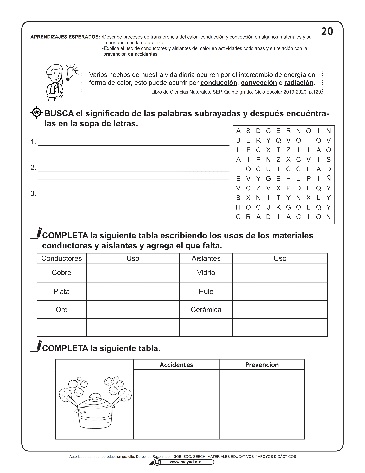 Realizar las actividades sugeridas del anexo 01 del material didáctico de apoyo.Realizar las actividades sugeridas del anexo 01 del material didáctico de apoyo.RECURSOS DIDÁCTICOS Y REFERENCIASRECURSOS DIDÁCTICOS Y REFERENCIASRECURSOS DIDÁCTICOS Y REFERENCIASRECURSOS DIDÁCTICOS Y REFERENCIASRECURSOS DIDÁCTICOS Y REFERENCIASEVALUACIÓN Y EVIDENCIASLibro de texto págs. 92-120Libro de texto págs. 92-120Libro de texto págs. 92-120Libro de texto págs. 92-120Libro de texto págs. 92-120Investigación y esquema de los componentes del aire.Acciones para evitar la generación e inhalación de materiales gaseosos tóxicos.OBSERVACIONES Y ADECUACIONESOBSERVACIONES Y ADECUACIONESOBSERVACIONES Y ADECUACIONESOBSERVACIONES Y ADECUACIONESOBSERVACIONES Y ADECUACIONESOBSERVACIONES Y ADECUACIONESBLOQUEBLOQUE3. La población de los continentes.3. La población de los continentes.3. La población de los continentes.3. La población de los continentes.EJE TEMÁTICOEJE TEMÁTICOComponentes sociales y culturales.Componentes sociales y culturales.Componentes sociales y culturales.Componentes sociales y culturales.LECCIÓNLECCIÓNCiudad y campo.Ciudad y campo.Ciudad y campo.Ciudad y campo.APRENDIZAJES ESPERADOSAPRENDIZAJES ESPERADOSAPRENDIZAJES ESPERADOSAPRENDIZAJES ESPERADOSCONTENIDOSCONTENIDOSDistingue la distribución de la población rural y urbana en los continentes.Distingue la distribución de la población rural y urbana en los continentes.Distingue la distribución de la población rural y urbana en los continentes.Distingue la distribución de la población rural y urbana en los continentes.Concentración y dispersión de la población en los continentes.Localización en mapas de las ciudades más pobladas en los continentes.Diferencias de la población rural y urbana en los continentes.Concentración y dispersión de la población en los continentes.Localización en mapas de las ciudades más pobladas en los continentes.Diferencias de la población rural y urbana en los continentes.DÍA 1ACTIVIDADES PRESENCIALACTIVIDADES PRESENCIALACTIVIDADES PRESENCIALACTIVIDADES PRESENCIALACTIVIDADES PRESENCIALDÍA 1INICIO:INICIO:Leerán las páginas 83 a la 87 sobre el campo y la ciudadLeerán las páginas 83 a la 87 sobre el campo y la ciudadLeerán las páginas 83 a la 87 sobre el campo y la ciudadDÍA 1DESARROLLO:DESARROLLO:Observarán el mapa “Población urbana y ciudades principales” de la página 84 del Atlas de Geografía.Reflexionaremos: ¿a qué se debe que exista mayor concentración de población en unas regiones que en otras?, ¿cómo influye las desigualdades en la movilidad de la población mundial?Observarán el mapa “Población urbana y ciudades principales” de la página 84 del Atlas de Geografía.Reflexionaremos: ¿a qué se debe que exista mayor concentración de población en unas regiones que en otras?, ¿cómo influye las desigualdades en la movilidad de la población mundial?Observarán el mapa “Población urbana y ciudades principales” de la página 84 del Atlas de Geografía.Reflexionaremos: ¿a qué se debe que exista mayor concentración de población en unas regiones que en otras?, ¿cómo influye las desigualdades en la movilidad de la población mundial?DÍA 1CIERRE:CIERRE:Realizarán las actividades sugeridas del anexo 01 del material didáctico de apoyo.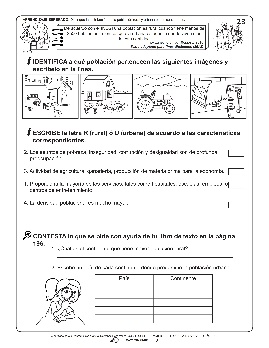 Realizarán las actividades sugeridas del anexo 01 del material didáctico de apoyo.Realizarán las actividades sugeridas del anexo 01 del material didáctico de apoyo.RECURSOS DIDÁCTICOS Y REFERENCIASRECURSOS DIDÁCTICOS Y REFERENCIASRECURSOS DIDÁCTICOS Y REFERENCIASRECURSOS DIDÁCTICOS Y REFERENCIASRECURSOS DIDÁCTICOS Y REFERENCIASEVALUACIÓN Y EVIDENCIASLibro de texto págs. 83-87 Atlas de Geografía del Mundo página 84.Libro de texto págs. 83-87 Atlas de Geografía del Mundo página 84.Libro de texto págs. 83-87 Atlas de Geografía del Mundo página 84.Libro de texto págs. 83-87 Atlas de Geografía del Mundo página 84.Libro de texto págs. 83-87 Atlas de Geografía del Mundo página 84.Reflexión acerca de la distribución de la población rural y urbana.OBSERVACIONES Y ADECUACIONESOBSERVACIONES Y ADECUACIONESOBSERVACIONES Y ADECUACIONESOBSERVACIONES Y ADECUACIONESOBSERVACIONES Y ADECUACIONESOBSERVACIONES Y ADECUACIONESBLOQUEBLOQUE3. Del Porfiriato a la Revolución Mexicana3. Del Porfiriato a la Revolución Mexicana3. Del Porfiriato a la Revolución Mexicana3. Del Porfiriato a la Revolución MexicanaTEMATEMAEl Porfiriato: La sociedad porfiriana y los movimientos de protesta: campesinos y obreros.El Porfiriato: La sociedad porfiriana y los movimientos de protesta: campesinos y obreros.El Porfiriato: La sociedad porfiriana y los movimientos de protesta: campesinos y obreros.El Porfiriato: La sociedad porfiriana y los movimientos de protesta: campesinos y obreros.APRENDIZAJES ESPERADOSAPRENDIZAJES ESPERADOSAPRENDIZAJES ESPERADOSAPRENDIZAJES ESPERADOSCONTENIDOSCONTENIDOSDescribe las condiciones de vida e inconformidades de los diferentes grupos sociales en el Porfiriato.Describe las condiciones de vida e inconformidades de los diferentes grupos sociales en el Porfiriato.Describe las condiciones de vida e inconformidades de los diferentes grupos sociales en el Porfiriato.Describe las condiciones de vida e inconformidades de los diferentes grupos sociales en el Porfiriato.La sociedad porfiriana y los movimientos de protesta: campesinos y obreros.La sociedad porfiriana y los movimientos de protesta: campesinos y obreros.DÍA 1ACTIVIDADES PRESENCIALACTIVIDADES PRESENCIALACTIVIDADES PRESENCIALACTIVIDADES PRESENCIALACTIVIDADES PRESENCIALDÍA 1INICIO:INICIO:Leerán las páginas 91 y 92 donde se menciona las condiciones de vida de los trabajadores en los tiempos del Porfiriato, subrayar las ideas principales.Leerán las páginas 91 y 92 donde se menciona las condiciones de vida de los trabajadores en los tiempos del Porfiriato, subrayar las ideas principales.Leerán las páginas 91 y 92 donde se menciona las condiciones de vida de los trabajadores en los tiempos del Porfiriato, subrayar las ideas principales.DÍA 1DESARROLLO:DESARROLLO:Leerán el texto de "Cananea. 2 de julio de 1906" página 93 y comentar: ¿qué motivó a la huelga?, ¿quiénes la iniciaron?, ¿cuáles eran sus demandas? ¿qué harían si fueran los mineros?, ¿consideras justas sus demandas?, si fueras el dueño de la empresa ¿qué harías para evitar una huelga?, etc.Leerán el texto de "Cananea. 2 de julio de 1906" página 93 y comentar: ¿qué motivó a la huelga?, ¿quiénes la iniciaron?, ¿cuáles eran sus demandas? ¿qué harían si fueran los mineros?, ¿consideras justas sus demandas?, si fueras el dueño de la empresa ¿qué harías para evitar una huelga?, etc.Leerán el texto de "Cananea. 2 de julio de 1906" página 93 y comentar: ¿qué motivó a la huelga?, ¿quiénes la iniciaron?, ¿cuáles eran sus demandas? ¿qué harían si fueran los mineros?, ¿consideras justas sus demandas?, si fueras el dueño de la empresa ¿qué harías para evitar una huelga?, etc.DÍA 1CIERRE:CIERRE:Responderán en su cuaderno las siguientes preguntas:¿A quién afectaron los latifundios? (pág.91)¿A qué dio pie el descontento de gran parte de la población rural esta situación de abuso y desigualdad? (pág.91)¿En manos de quién estaban la tierra y las fábricas? (pág.91)¿Cuáles eran los empleos de la mayoría de la población? (pág.91)¿Cuál era la situación de obreros y peones? (pág.92)¿Qué eran las tiendas de raya? (pág.92)¿Por qué había esta explotación? (pág.92)¿Para quiénes eran los mejores puestos? (pág.92)¿Qué hicieron los obreros ante esta situación? (pág.92)¿Qué utilizaron como recurso? (pág.92)¿Qué pasó con los movimientos de huelga? (pág.92)¿Cuáles huelgas destacaron? (pág.92)¿Qué es un sindicato? (pág.92)Responderán en su cuaderno las siguientes preguntas:¿A quién afectaron los latifundios? (pág.91)¿A qué dio pie el descontento de gran parte de la población rural esta situación de abuso y desigualdad? (pág.91)¿En manos de quién estaban la tierra y las fábricas? (pág.91)¿Cuáles eran los empleos de la mayoría de la población? (pág.91)¿Cuál era la situación de obreros y peones? (pág.92)¿Qué eran las tiendas de raya? (pág.92)¿Por qué había esta explotación? (pág.92)¿Para quiénes eran los mejores puestos? (pág.92)¿Qué hicieron los obreros ante esta situación? (pág.92)¿Qué utilizaron como recurso? (pág.92)¿Qué pasó con los movimientos de huelga? (pág.92)¿Cuáles huelgas destacaron? (pág.92)¿Qué es un sindicato? (pág.92)Responderán en su cuaderno las siguientes preguntas:¿A quién afectaron los latifundios? (pág.91)¿A qué dio pie el descontento de gran parte de la población rural esta situación de abuso y desigualdad? (pág.91)¿En manos de quién estaban la tierra y las fábricas? (pág.91)¿Cuáles eran los empleos de la mayoría de la población? (pág.91)¿Cuál era la situación de obreros y peones? (pág.92)¿Qué eran las tiendas de raya? (pág.92)¿Por qué había esta explotación? (pág.92)¿Para quiénes eran los mejores puestos? (pág.92)¿Qué hicieron los obreros ante esta situación? (pág.92)¿Qué utilizaron como recurso? (pág.92)¿Qué pasó con los movimientos de huelga? (pág.92)¿Cuáles huelgas destacaron? (pág.92)¿Qué es un sindicato? (pág.92)RECURSOS DIDÁCTICOS Y REFERENCIASRECURSOS DIDÁCTICOS Y REFERENCIASRECURSOS DIDÁCTICOS Y REFERENCIASRECURSOS DIDÁCTICOS Y REFERENCIASRECURSOS DIDÁCTICOS Y REFERENCIASEVALUACIÓN Y EVIDENCIASLibro de texto págs. 91-93Cuaderno.Libro de texto págs. 91-93Cuaderno.Libro de texto págs. 91-93Cuaderno.Libro de texto págs. 91-93Cuaderno.Libro de texto págs. 91-93Cuaderno.Análisis sobre las condiciones de vida de los obreros y los campesinos durante el Porfiriato.OBSERVACIONES Y ADECUACIONESOBSERVACIONES Y ADECUACIONESOBSERVACIONES Y ADECUACIONESOBSERVACIONES Y ADECUACIONESOBSERVACIONES Y ADECUACIONESOBSERVACIONES Y ADECUACIONESEJEEJEInterculturalidad y convivencia pacífica, inclusiva y con igualdad.Interculturalidad y convivencia pacífica, inclusiva y con igualdad.Interculturalidad y convivencia pacífica, inclusiva y con igualdad.Interculturalidad y convivencia pacífica, inclusiva y con igualdad.Interculturalidad y convivencia pacífica, inclusiva y con igualdad.BLOQUEBLOQUE2. Igualdad entre personas y grupos.2. Igualdad entre personas y grupos.SESIÓNSESIÓN2.  Diferencias de poder entre grupos sociales y entre países.Valoro la igualdad entre mujeres y hombres.Reconozco el derecho a la igualdad entre mujeres y hombres.APRENDIZAJES ESPERADOSAPRENDIZAJES ESPERADOSAPRENDIZAJES ESPERADOSAPRENDIZAJES ESPERADOSAPRENDIZAJES ESPERADOSAPRENDIZAJES ESPERADOSAPRENDIZAJES ESPERADOSComprende la importancia de establecer relaciones de poder igualitarias entre las culturas y los grupos sociales que habitan en su entorno, en el país o en otros países.Reconoce las causas de la violencia de género y sus consecuencias, realiza propuestas para construir una sociedad con igualdad sustantiva.Comprende la importancia de establecer relaciones de poder igualitarias entre las culturas y los grupos sociales que habitan en su entorno, en el país o en otros países.Reconoce las causas de la violencia de género y sus consecuencias, realiza propuestas para construir una sociedad con igualdad sustantiva.Comprende la importancia de establecer relaciones de poder igualitarias entre las culturas y los grupos sociales que habitan en su entorno, en el país o en otros países.Reconoce las causas de la violencia de género y sus consecuencias, realiza propuestas para construir una sociedad con igualdad sustantiva.Comprende la importancia de establecer relaciones de poder igualitarias entre las culturas y los grupos sociales que habitan en su entorno, en el país o en otros países.Reconoce las causas de la violencia de género y sus consecuencias, realiza propuestas para construir una sociedad con igualdad sustantiva.Comprende la importancia de establecer relaciones de poder igualitarias entre las culturas y los grupos sociales que habitan en su entorno, en el país o en otros países.Reconoce las causas de la violencia de género y sus consecuencias, realiza propuestas para construir una sociedad con igualdad sustantiva.Comprende la importancia de establecer relaciones de poder igualitarias entre las culturas y los grupos sociales que habitan en su entorno, en el país o en otros países.Reconoce las causas de la violencia de género y sus consecuencias, realiza propuestas para construir una sociedad con igualdad sustantiva.Comprende la importancia de establecer relaciones de poder igualitarias entre las culturas y los grupos sociales que habitan en su entorno, en el país o en otros países.Reconoce las causas de la violencia de género y sus consecuencias, realiza propuestas para construir una sociedad con igualdad sustantiva.DÍA 1ACTIVIDADES PRESENCIALACTIVIDADES PRESENCIALACTIVIDADES PRESENCIALACTIVIDADES PRESENCIALACTIVIDADES PRESENCIALACTIVIDADES PRESENCIALDÍA 1INICIO:INICIO:Leerán el caso y la información adicional de la página 75, comentar: ¿quién ejerce poder sobre quién? y ¿cómo afecta quien ejerce el poder los derechos de los demás?Leerán el caso y la información adicional de la página 75, comentar: ¿quién ejerce poder sobre quién? y ¿cómo afecta quien ejerce el poder los derechos de los demás?Leerán el caso y la información adicional de la página 75, comentar: ¿quién ejerce poder sobre quién? y ¿cómo afecta quien ejerce el poder los derechos de los demás?Leerán el caso y la información adicional de la página 75, comentar: ¿quién ejerce poder sobre quién? y ¿cómo afecta quien ejerce el poder los derechos de los demás?DÍA 1DESARROLLO:DESARROLLO:Explicaremos que todos los seres humanos somos iguales en dignidad, pero diferentes por nuestras características físicas, culturales o sociales. Por lo que deben existir condiciones para que todas las personas sean tratadas de igual manera y tengan acceso a los mismos recursos y garanticen sus derechos. L.T. pág. 76Investigarán las preguntas de la página 77 del libro de texto sobre desigualdad entre mujeres y hombres en México respecto al estudio, empleo, hogar y política.Explicaremos que todos los seres humanos somos iguales en dignidad, pero diferentes por nuestras características físicas, culturales o sociales. Por lo que deben existir condiciones para que todas las personas sean tratadas de igual manera y tengan acceso a los mismos recursos y garanticen sus derechos. L.T. pág. 76Investigarán las preguntas de la página 77 del libro de texto sobre desigualdad entre mujeres y hombres en México respecto al estudio, empleo, hogar y política.Explicaremos que todos los seres humanos somos iguales en dignidad, pero diferentes por nuestras características físicas, culturales o sociales. Por lo que deben existir condiciones para que todas las personas sean tratadas de igual manera y tengan acceso a los mismos recursos y garanticen sus derechos. L.T. pág. 76Investigarán las preguntas de la página 77 del libro de texto sobre desigualdad entre mujeres y hombres en México respecto al estudio, empleo, hogar y política.Explicaremos que todos los seres humanos somos iguales en dignidad, pero diferentes por nuestras características físicas, culturales o sociales. Por lo que deben existir condiciones para que todas las personas sean tratadas de igual manera y tengan acceso a los mismos recursos y garanticen sus derechos. L.T. pág. 76Investigarán las preguntas de la página 77 del libro de texto sobre desigualdad entre mujeres y hombres en México respecto al estudio, empleo, hogar y política.DÍA 1CIERRE:CIERRE:Comentaremos lo investigado y llegaremos a conclusiones sobre la igualdad de derechos entre mujeres y hombres.Comentaremos lo investigado y llegaremos a conclusiones sobre la igualdad de derechos entre mujeres y hombres.Comentaremos lo investigado y llegaremos a conclusiones sobre la igualdad de derechos entre mujeres y hombres.Comentaremos lo investigado y llegaremos a conclusiones sobre la igualdad de derechos entre mujeres y hombres.RECURSOS DIDÁCTICOS Y REFERENCIASRECURSOS DIDÁCTICOS Y REFERENCIASRECURSOS DIDÁCTICOS Y REFERENCIASRECURSOS DIDÁCTICOS Y REFERENCIASRECURSOS DIDÁCTICOS Y REFERENCIASEVALUACIÓN Y EVIDENCIASEVALUACIÓN Y EVIDENCIASLibro de texto páginas 74-77.Libro de texto páginas 74-77.Libro de texto páginas 74-77.Libro de texto páginas 74-77.Libro de texto páginas 74-77.Desarrollo de las actividades. Desarrollo de las actividades. OBSERVACIONES Y ADECUACIONESOBSERVACIONES Y ADECUACIONESOBSERVACIONES Y ADECUACIONESOBSERVACIONES Y ADECUACIONESOBSERVACIONES Y ADECUACIONESOBSERVACIONES Y ADECUACIONESOBSERVACIONES Y ADECUACIONESDIMENSIÓNDIMENSIÓNDIMENSIÓNHABILIDAD ASOCIADAHABILIDAD ASOCIADAINDICADORES DE LOGROAutonomíaAutonomíaAutonomíaToma de decisiones y compromisos.Toma de decisiones y compromisos.Lleva a cabo acciones organizadas con otros que beneficien a su entorno inmediato.DÍA 1ACTIVIDADES PRESENCIALACTIVIDADES PRESENCIALACTIVIDADES PRESENCIALACTIVIDADES PRESENCIALACTIVIDADES PRESENCIALDÍA 1INICIO:Completarán la frase la frase “Si me esfuerzo, yo sé que puedo…” Elaborarán una norma que involucre a todos y que resuelva la situación identificada en el sueño que se seleccionó en la actividad anterior.Completarán la frase la frase “Si me esfuerzo, yo sé que puedo…” Elaborarán una norma que involucre a todos y que resuelva la situación identificada en el sueño que se seleccionó en la actividad anterior.Completarán la frase la frase “Si me esfuerzo, yo sé que puedo…” Elaborarán una norma que involucre a todos y que resuelva la situación identificada en el sueño que se seleccionó en la actividad anterior.Completarán la frase la frase “Si me esfuerzo, yo sé que puedo…” Elaborarán una norma que involucre a todos y que resuelva la situación identificada en el sueño que se seleccionó en la actividad anterior.DÍA 1DESARROLLO:Seguirán las “Condiciones para la construcción de una norma” que a continuación se describen. Condiciones para la construcción de una norma:1. Que tenga relación directa con un tema importante en la vida.2. Que tenga el apoyo verbal de todos.3. Que sea frecuentemente realizada.4. Que se dirija a un aspecto que pueda ser eliminado o transformado.5. Que, con la superación del conflicto, se dé un ejemplo a la sociedad.Seguirán las “Condiciones para la construcción de una norma” que a continuación se describen. Condiciones para la construcción de una norma:1. Que tenga relación directa con un tema importante en la vida.2. Que tenga el apoyo verbal de todos.3. Que sea frecuentemente realizada.4. Que se dirija a un aspecto que pueda ser eliminado o transformado.5. Que, con la superación del conflicto, se dé un ejemplo a la sociedad.Seguirán las “Condiciones para la construcción de una norma” que a continuación se describen. Condiciones para la construcción de una norma:1. Que tenga relación directa con un tema importante en la vida.2. Que tenga el apoyo verbal de todos.3. Que sea frecuentemente realizada.4. Que se dirija a un aspecto que pueda ser eliminado o transformado.5. Que, con la superación del conflicto, se dé un ejemplo a la sociedad.Seguirán las “Condiciones para la construcción de una norma” que a continuación se describen. Condiciones para la construcción de una norma:1. Que tenga relación directa con un tema importante en la vida.2. Que tenga el apoyo verbal de todos.3. Que sea frecuentemente realizada.4. Que se dirija a un aspecto que pueda ser eliminado o transformado.5. Que, con la superación del conflicto, se dé un ejemplo a la sociedad.DÍA 1CIERRE:Platicaremos sobre la norma elaborada y las implicaciones que puede tener en la resolución de futuros conflictos.Responderán la pregunta: ¿qué aprendiste con esta actividad?Platicaremos sobre la norma elaborada y las implicaciones que puede tener en la resolución de futuros conflictos.Responderán la pregunta: ¿qué aprendiste con esta actividad?Platicaremos sobre la norma elaborada y las implicaciones que puede tener en la resolución de futuros conflictos.Responderán la pregunta: ¿qué aprendiste con esta actividad?Platicaremos sobre la norma elaborada y las implicaciones que puede tener en la resolución de futuros conflictos.Responderán la pregunta: ¿qué aprendiste con esta actividad?RECURSOS DIDÁCTICOS Y REFERENCIASRECURSOS DIDÁCTICOS Y REFERENCIASRECURSOS DIDÁCTICOS Y REFERENCIASRECURSOS DIDÁCTICOS Y REFERENCIASEVALUACIÓN Y EVIDENCIASEVALUACIÓN Y EVIDENCIASMarcadores, cartulina y cinta.Marcadores, cartulina y cinta.Marcadores, cartulina y cinta.Marcadores, cartulina y cinta.Crear una norma que resuelva la situación identificada en el sueño.Reflexión sobre lo aprendido en el trabajo desempeñado.Crear una norma que resuelva la situación identificada en el sueño.Reflexión sobre lo aprendido en el trabajo desempeñado.OBSERVACIONES Y ADECUACIONESOBSERVACIONES Y ADECUACIONESOBSERVACIONES Y ADECUACIONESOBSERVACIONES Y ADECUACIONESOBSERVACIONES Y ADECUACIONESOBSERVACIONES Y ADECUACIONESEJEEJEEJETEMATEMAAPRENDIZAJES ESPERADOSElementos básicos de las artesElementos básicos de las artesElementos básicos de las artesMovimiento-sonidoMovimiento-sonidoCrea los movimientos y sonidos de personajes ficticios para la presentación frente a público.DÍA 1ACTIVIDADES PRESENCIALACTIVIDADES PRESENCIALACTIVIDADES PRESENCIALACTIVIDADES PRESENCIALACTIVIDADES PRESENCIALDÍA 1INICIO:Se sentarán en el suelo en una almohada, toalla o sábana, pensarán en un personaje que quieran representar el día de hoy.Representar su personaje. Enfatizar en que deben utilizar sonidos y realizar los movimientos característicos del personaje seleccionado. Se sentarán en el suelo en una almohada, toalla o sábana, pensarán en un personaje que quieran representar el día de hoy.Representar su personaje. Enfatizar en que deben utilizar sonidos y realizar los movimientos característicos del personaje seleccionado. Se sentarán en el suelo en una almohada, toalla o sábana, pensarán en un personaje que quieran representar el día de hoy.Representar su personaje. Enfatizar en que deben utilizar sonidos y realizar los movimientos característicos del personaje seleccionado. Se sentarán en el suelo en una almohada, toalla o sábana, pensarán en un personaje que quieran representar el día de hoy.Representar su personaje. Enfatizar en que deben utilizar sonidos y realizar los movimientos característicos del personaje seleccionado. DÍA 1DESARROLLO:Realizaremos sonidos diferentes con las manos, pies, voz, instrumentos u otros objetos; los niños cambiarán de posición en cada cambio de sonido, pueden acostarse, sentarse, agacharse, pararse, moverse.  Al término de la actividad permitir que los niños se relajen en sus toallas, sabanas o almohadas durante 3 a 5 min mientras escuchan música. Realizaremos sonidos diferentes con las manos, pies, voz, instrumentos u otros objetos; los niños cambiarán de posición en cada cambio de sonido, pueden acostarse, sentarse, agacharse, pararse, moverse.  Al término de la actividad permitir que los niños se relajen en sus toallas, sabanas o almohadas durante 3 a 5 min mientras escuchan música. Realizaremos sonidos diferentes con las manos, pies, voz, instrumentos u otros objetos; los niños cambiarán de posición en cada cambio de sonido, pueden acostarse, sentarse, agacharse, pararse, moverse.  Al término de la actividad permitir que los niños se relajen en sus toallas, sabanas o almohadas durante 3 a 5 min mientras escuchan música. Realizaremos sonidos diferentes con las manos, pies, voz, instrumentos u otros objetos; los niños cambiarán de posición en cada cambio de sonido, pueden acostarse, sentarse, agacharse, pararse, moverse.  Al término de la actividad permitir que los niños se relajen en sus toallas, sabanas o almohadas durante 3 a 5 min mientras escuchan música. DÍA 1CIERRE:Preguntare, ¿qué fue lo que te gustó de la imitación del personaje que representaste?, ¿qué relación encuentras entre movimiento, sonido y personaje?Preguntare, ¿qué fue lo que te gustó de la imitación del personaje que representaste?, ¿qué relación encuentras entre movimiento, sonido y personaje?Preguntare, ¿qué fue lo que te gustó de la imitación del personaje que representaste?, ¿qué relación encuentras entre movimiento, sonido y personaje?Preguntare, ¿qué fue lo que te gustó de la imitación del personaje que representaste?, ¿qué relación encuentras entre movimiento, sonido y personaje?RECURSOS DIDÁCTICOS Y REFERENCIASRECURSOS DIDÁCTICOS Y REFERENCIASRECURSOS DIDÁCTICOS Y REFERENCIASRECURSOS DIDÁCTICOS Y REFERENCIASEVALUACIÓN Y EVIDENCIASEVALUACIÓN Y EVIDENCIASAlmohada, toalla o sábana.Música del agrado.Almohada, toalla o sábana.Música del agrado.Almohada, toalla o sábana.Música del agrado.Almohada, toalla o sábana.Música del agrado.Representación de un personaje.Representación de un personaje.OBSERVACIONES Y ADECUACIONESOBSERVACIONES Y ADECUACIONESOBSERVACIONES Y ADECUACIONESOBSERVACIONES Y ADECUACIONESOBSERVACIONES Y ADECUACIONESOBSERVACIONES Y ADECUACIONES